		ΑΔΑ: 6ΠΠ9ΩΨΑ-76Ι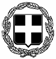 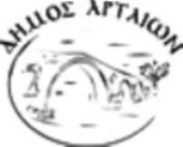  ΕΛΛΗΝΙΚΗ ΔΗΜΟΚΡΑΤΙΑ                             Άρτα: 31-12-2019
ΝΟΜΟΣ ΑΡΤΑΣ                                                  Αρ. Πρωτ.: 29986
ΔΗΜΟΣ ΑΡΤΑΙΩΝ     ΠΕΡΙΛΗΨΗ ΔΙΑΚΗΡΥΞΗΣ ΣΥΝΟΠΤΙΚΟΥ ΔΙΑΓΩΝΙΣΜΟΥ 
ΓΙΑ ΤΗΝ ΠΡΟΜΗΘΕΙΑ ΥΛΙΚΟΥ ΣΥΝΤΗΡΗΣΗΣ ΑΓΡΟΤΙΚΩΝ ΔΡΟΜΩΝ ΔΗΜΟΥ ΑΡΤΑΙΩΝΟ ΔΗΜΑΡΧΟΣ  ΑΡΤΑΙΩΝ	Διακηρύσσει συνοπτικό μειοδοτικό διαγωνισμό με σφραγισμένες προσφορές για την προμήθεια υλικού συντήρησης αγροτικών δρόμων Δήμου Αρταίων,με κριτήριο κατακύρωσης την πλέον συμφέρουσα από οικονομική άποψη προσφορά αποκλειστικά βάσει της τιμής (χαμηλότερη τιμή), συνολικής προϋπολογισθείσης αξίας 58.000,00 € συμπεριλαμβανομένου του ΦΠΑ.  Τα είδη του διαγωνισμού εντάσσονται στον κωδικόcpv: 14210000-6.Ο διαγωνισμός θα γίνει στην αίθουσα συνεδριάσεων του Δημοτικού Συμβουλίου  του Δήμου Αρταίων στην Περιφερειακή Οδό & Αυξεντίου 3ος όροφος την Δευτέρα 13-01-2020 και ώρα 10:00 π.μ.έως 10:30 π.μ., κατά την οποία λήγει η προθεσμία παραλαβής των προσφορών και αρχίζει η διαδικασία της αποσφράγισης, ενώπιον αρμόδιας Επιτροπής. Οι προσφορές μπορεί να αποστέλλονται στην υπηρεσία με οποιοδήποτε τρόπο και παραλαμβάνονται με απόδειξη, με την απαραίτητη όμως προϋπόθεση ότι αυτές θα περιέρχονται στην υπηρεσία πριν την καταληκτική ημερομηνία και ώρα του διαγωνισμού.Αντίγραφα της διακήρυξης για τη συμμετοχή στο διαγωνισμό  και πληροφορίες γι' αυτόν παρέχονται κατά τις εργάσιμες ημέρες και ώρες, από το γραφείο προμηθειών του Δήμου Αρταίων, (αρμόδιος υπάλληλος: Πετσιμέρης Άγγελος, τηλ.2681362243), καθώς και από την ιστοσελίδα του Δήμου www.arta.gr στην επιλογή «Εφημερίδα της Υπηρεσίας» - «Προκηρύξεις».Ο ΔΗΜΑΡΧΟΣ ΑΡΤΑΙΩΝΧΡΗΣΤΟΣ Κ. ΤΣΙΡΟΓΙΑΝΝΗΣ